SIGAA –  Integrated System for Academic Activity ManagementUFC – Federal University of Ceará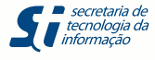 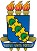 PROGRAD – Office of the Vice Provost for Undergraduate StudiesDMD – Division of Memory and Documentation– CEP – Fortaleza – CE – Brazil[stamp]Office of the Vice Provost for Undergraduate Studies[Signature]C E R T I F I C A T EI hereby certify that the information below is registered in this Division of Memory and Documentation and has been furnished at the request of STUDENT’S NAME, enrollment number XXXXXX, born to FATHER’S NAME and MOTHER’S NAME, on DD/MM/AAAA, in the municipality of XXXXXXXXXXXXXXXXXX.1. The above-mentioned student has successfully completed the following Program at this University: BIOLOGICAL SCIENCES – FORTALEZA – Classroom-based program – BACHELOR OF BIOLOGICAL SCIENCES – FULL-TIME/DAYTIME//EVENING – UNDERGRADUATE PROGRAM ou BACHELOR’S DEGREE.2. Commencement was held on November 28, 2019.3. The diploma is currently in the process of issuance and registration. Fortaleza – CE, December 5, 2019.                                                                    [Signature]Francisco Ivanildo Ferreira FialhoHead of the Diplomas SectionCOPIC/PROGRAD/UFC[stamp]FEDERAL UNIVERSITY OF CEARÁOFFICE OF THE VICE PROVOST FOR UNDERGRADUATE STUDIESCampus Universitário do PiciAv. Mister Hull S/N – PiciFax number: +55 85 3366 9422Fortaleza, CE CEP: 60455-760To verify the authenticity of this document, please access http://si3.ufc.br/sigaa/documentos and enter the enrollment number, the date of issuance and the verification code.